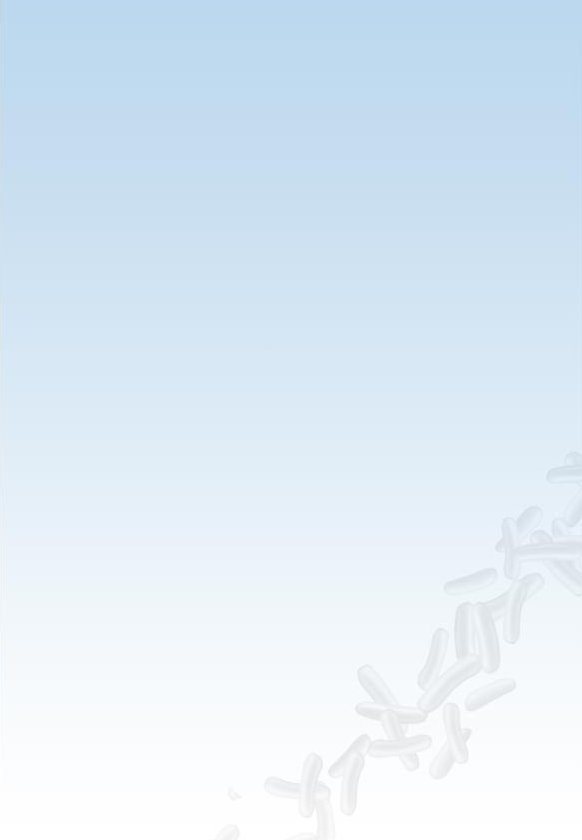 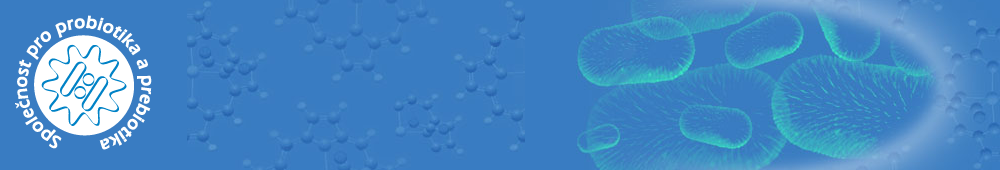 XIV. Symposium Společnosti pro probiotika a prebiotika organizované ve spolupráci s AVČR v rámci programu Strategie AV21 "Potraviny pro budoucnost"Kongresové centrum Ústřední vojenské nemocnice, Praha 6         16. dubna 2019 od 9.00 hodin Hlavní témata celodenního symposia: Prof. Přemysl Berčik, Department of Medicine (Gastroenterology), McMaster University, Hamilton, Ontario, Canada: “Microbiota-gut-brain axis: could probiotics treat depression?” Probiotika - od experimentů ke klinickému použití Probiotika a prebiotika v potravinách a doplňcích stravy  Střevní mikrobiotaPřihláška k účasti na symposiu (bez konferenčního poplatku)Příjmení						Jméno TitulPracoviště					Student/školaUlice/číslo	PSČ		MěstoTel.e-mailAdresa bydliště* *vyplňte, pokud má být korespondence zaslána na tuto adresuAktivní účast 							Pasivní účast PřednáškaAutoři, přihlášku k aktivní i pasivní účasti posílejte na adresu: Jana Mannová, Pediatrická klinika FN Motol, V Úvalu 84,  Praha 5 - Motol,            e-mail: Jana.Mannova@fnmotol.cz, tel.: 224 432 007    Další informace na: www.probiotika-prebiotika.czPřihlášky k aktivní účasti a abstrakta přednášky je třeba poslat do 20. 3. 2019Strukturovaný abstrakt, který může obsahovat maximálně 400 slov, pište podle uvedeného vzoru a posílejte v  elektronické formě:Střevní mikrobiota………Jiří Novák1, Věra Nováčková2, …1Interní klinika…,2Výzkumný ústav…Výbor SPP vyhlašuje soutěž o Cenu za nejlepší původní vědeckou publikaci autorů do 35 let zaměřenou na střevní mikroorganismy, probiotika a prebiotikaVýbor udělí až tři ceny za práce věnované uvedeným tématům. Každá z cen bude dotována částkou 15 000,- Kč.Podmínky soutěže1. Do soutěže mohou být přihlášeny práce, které vyšly tiskem nebo byly publikovány online  v roce 2018.2. Přihláška do soutěže musí obsahovat elektronickou verzi publikace (PDF). Zasílat na adresu: Jana.Mannova@fnmotol.cz 3. Uzávěrka přihlášek do soutěže je 20. 3. 2019.4. Autor musí být prvním autorem a musí mít adresu české laboratoře nebo nemocnice. 5. Hodnotí se originalita a kvalita článku i časopisu.6. Publikace hodnotí výbor SPP, přičemž si vyhrazuje právo ceny neudělit v případě, že předložené publikace nebudou shledány dostatečně kvalitními.8. Vyhlášení vítězných prací proběhne na XIV. Symposiu Společnosti pro probiotika a prebiotika dne 16. 4. 2019 v Kongresovém centru Ústřední vojenské nemocnice v Praze 6 – Střešovicích.9. Autor oceněné publikace přednese svůj příspěvek na XIV. Symposiu Společnosti pro probiotika a prebiotika, Kongresové centrum Ústřední vojenské nemocnice v Praze 6.  10. Seznam všech zúčastněných prací bude vystaven na webu SPP.